П Р А К Т И Ч Е С К  А Я   Р А Б О Т А    № 16Тема работы: «Запись звуковой дорожки. Работа в программе с микрофоном. Монтаж фонограммы по заданным условиям»Цель работы: освоить основные навыки создания рингтона.Оборудование:  1. ПЭВМОС Windows Программа записи и обработки звука AudacityКарточки-заданияИнструкционные карты Тетради для ПР.Ход работы.Включить ПКЗадание 1. Создание "рингтона".Откройте программу Audacity .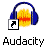 Стартовое окно программы: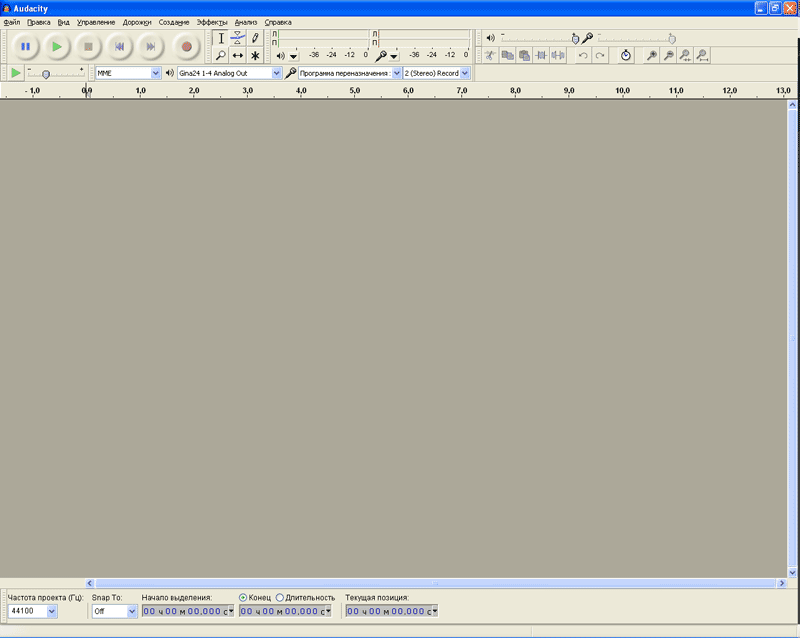 Воспользовался сайтом, на котором размещают бесплатную музыку https://www.jamendo.comСкачать композициюПеретащить в окно программы Audacity. Вот что получилось: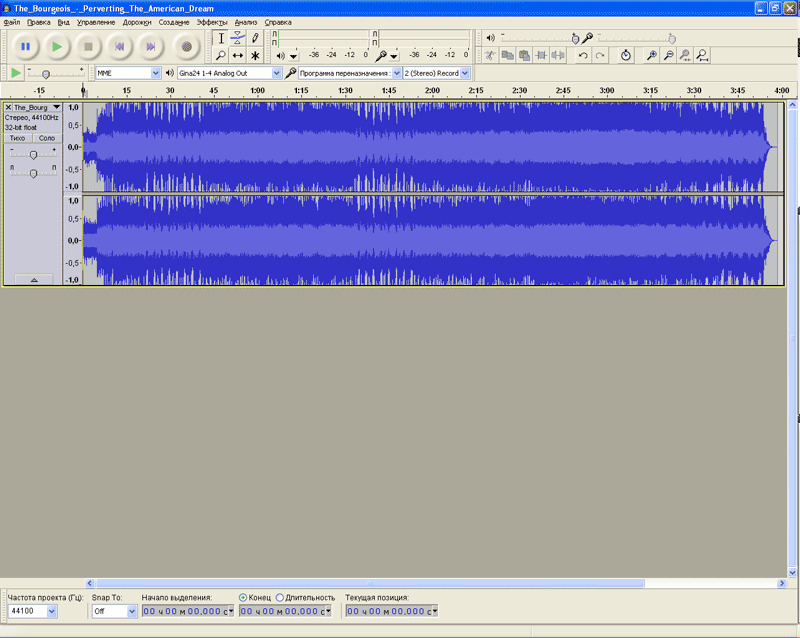 Прослушать композициюНайти подходящий для "рингтона" отрывок и запомнить время начала звучания этого отрывка по показаниям поля "Текущая позиция"   (для удобства, можно нажать на паузу в момент начала нужного звукового фрагмента или клавишу с английской буквой "P").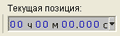 Для более точного определения момента начала нужного фрагмента очень удобно увеличить нужный участок звуковой дорожки зажав клавишу Ctrl и вращая колёсико мыши.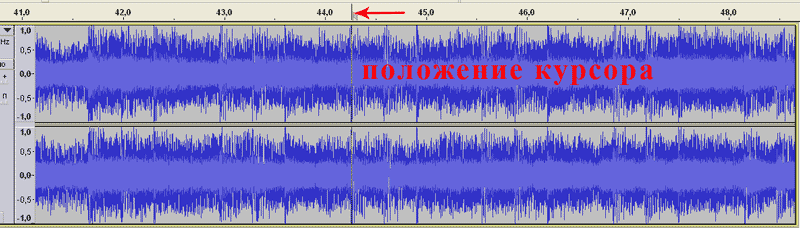 Удалить всё, что звучит ранее фрагмента:установите курсор в выбранную позицию начала "рингтона"зажать Shift и нажать Homeотпустить Shift.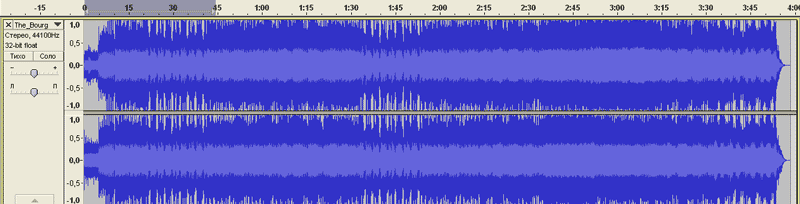 Нажать Delete, чтобы удалить выбранный аудиофрагмент.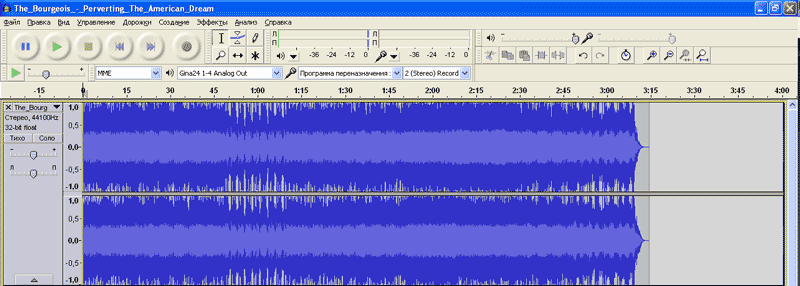 Найти момент окончания "рингтона" аналогично шагу 7.Удалить всё, что звучит после него аналогично шагу 9, но нажимать не Home, а клавишу End.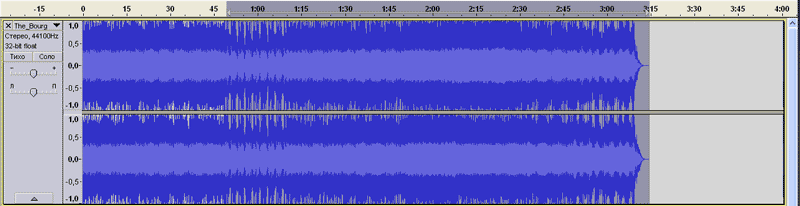 Результат: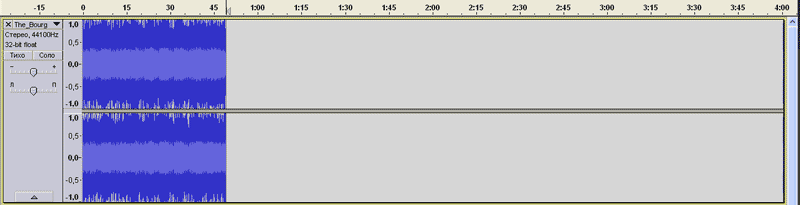 Установить курсор в начало аудио фрагмента клавишей Home и воспроизвести, нажав пробел.Сохранить "рингтон" в виде аудиофайла:меню "Файл"пункт "Export Audio".выбрать место для сохраненияввести имя файлавыбрать тип файла "Файлы Ogg Vorbis"СохранитьЗадание 2. Создание своего "рингтона".Найдите подходящий аудиофайл.Аналогично действиям в предыдущем задании создать свой собственный "рингтон".Задание 3. Запись сигнала. Нормализация. Удаление шума.Подключить микрофон в микрофонный вход звуковой карты (как правило разъём розового цвета).Запустить программу Audacity.Поле "Recording Device"Выбрать пункт соответствующий микрофонному входуВ поле "Recording Channels" выбрать "1 (Mono) Recording Channel".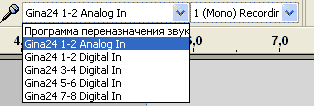 Нажать клавишу R для записи и произнести речь в микрофон.Для приостановки записи нажать "Пробел".В результате записи получилась звуковая дорожка, уровень сигнала которой может быть довольно слабым.Для нормализации уровня сигнала:Выделить всю дорожку, нажав Ctrl+AВ меню Эффекты выбрать пункт "Нормировка сигнала"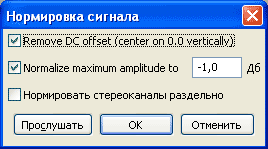 Если необходимо, в появившемся окне эффекта выставить порог сигнала, до которого будет нормализована дорожка и нажать ОКДорожка до нормализации: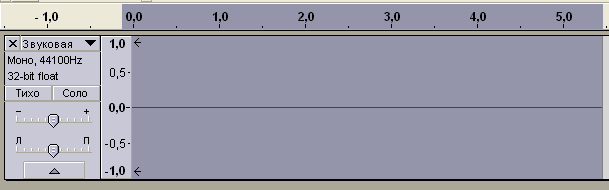 Дорожка после нормализации: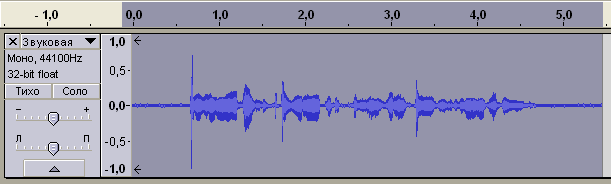 В результате нормализации увеличивается уровень не только полезного сигнала но и шума. Для удаления шума найти отрывок аудиодорожки, содержащий только шум (без полезного сигнала). В примере такие отрывки есть в начале дорожки и в конце:Выделить отрывок с шумом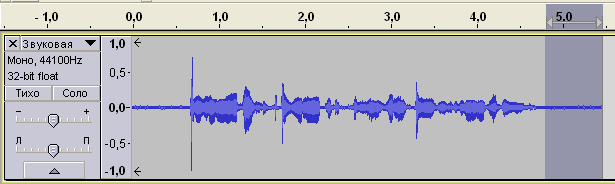 В меню "Эффекты" выбрать пункт "Удаление шума" и нажать кнопку "Создать модель шума".Выделить всю дорожку целиком.Открыть повторно окно эффекта "Удаление шума" и, поэкспериментировав с параметрами "Подавление шума" и "Чувствительность" и параллельно слушая изменения в звуке (кнопка "Прослушать"), добиться наилучшего результата.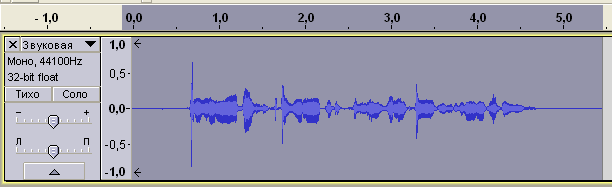 Сохранить получившийся аудиофайл.Задание 4. Работа с несколькими аудиодорожками. Выполнить запись заранее выбранного диалога.Нормализовать уровень сигнала и избавиться от шума.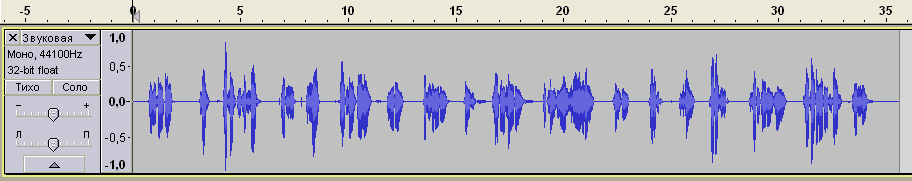 Создать новую аудиодорожку:меню ДорожкиСоздатьМонофоническая дорожка.Прослушивая записанный диалог, найти очередную реплику второго персонажа.Выделить её и скопироватьВставить "тишину" вместо выделенного фрагмента: меню Создание -> Тишина и ОК.Установить курсор в нужном месте второй дорожки и вставить скопированный фрагмент. 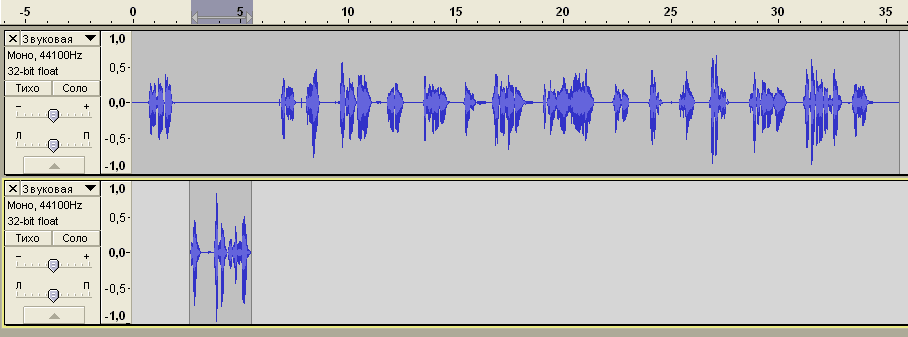 Проделайте 5-й пункт необходимое количество раз, чтобы все реплики второго персонажа оказались на второй дорожке.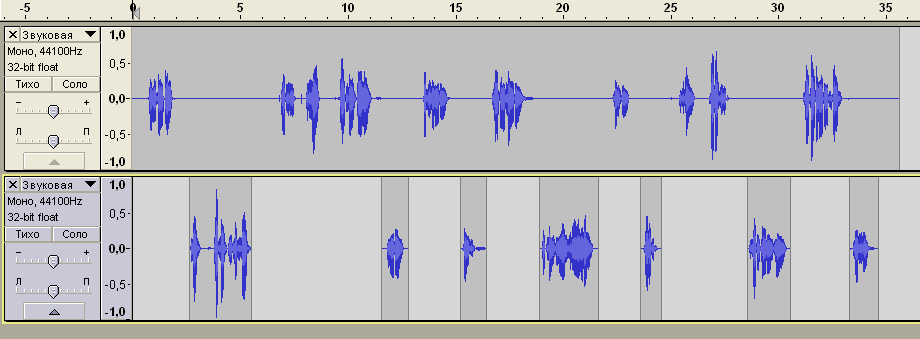 Изменить звучание своего голоса для разных персонажей.Выделить первую дорожку целиком (левый щелчок в области показанной на следующем изображении: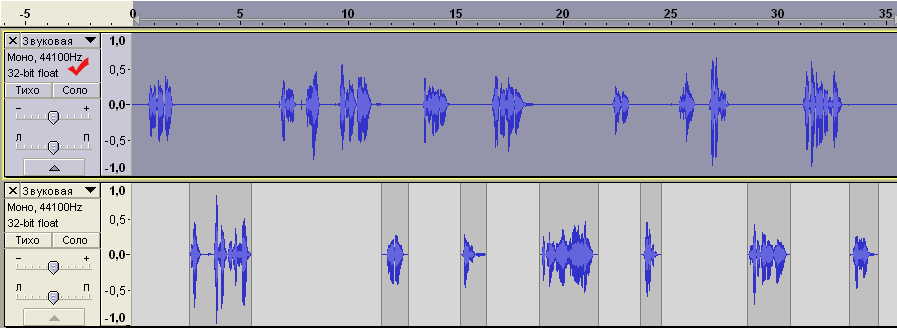 Изменить голос первого персонажа с использованием эффекта "Смена высоты тона" (меню Эффекты -> Смена высоты тона).Подобрать наиболее подходящее значение в поле "Полутонов" (для понижения тона использовать отрицательные значения).Совет: при изменении высоты тона не стоит использовать слишком большие значения, т.к. это может настолько исказить речь, что станет не понятно о чём идёт разговор. Проделать аналогичные действия со второй дорожкой, но создав другой тон голоса.Свести обе дорожки в одну:меню ДорожкиСвести в последнюю дорожкуСохранить получившийся аудиофайл в формате ogg.Если нет возможности выполнить данную практическую работу, то опишите последовательность своих действий для её выполнения, т.е. создайте подобие инструкционной карты.